They published articles on e.Yo Copter :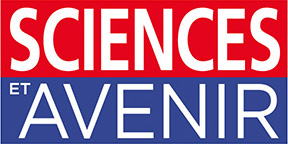 e.Yo Copter published in Sciences et Avenirhttp://www.sciencesetavenir.fr/high-tech/drones/20151016.OBS7777/eyo-l-incroyable-drone-a-turboreacteur-capable-de-lever-300-kilos.html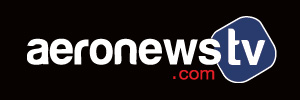 Aeronews TV speak to e.Yo Copterhttp://www.aeronewstv.com/fr/industrie/recherche-innovation-aeronautiques/2897-eyo-copter-le-drone-grue.html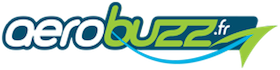 Aerobuzz speak to d’e.Yo Copterhttp://www.aerobuzz.fr/aviation-generale/article/l-eyocopter-un-drone-qui-rappelle-6187Follow us to see more news on :http://www.eyo-copter.com/e-yo-copter-news/https://www.facebook.com/eYoCopter/